Znak sprawy: ZZP.261.ZO.27.2020						Kraków, 2.09.2020 r.Zapytanie ofertowePolskie Wydawnictwo Muzyczne zwraca się z prośbą o przedstawienie oferty na: usługi wykonywania składów partytur oraz ekstrakcji głosów wraz z naniesieniem poprawek po korektach różnych publikacji Polskiego Wydawnictwa Muzycznego: utworów solowych, kameralnych i chóralnych (w tym pedagogicznych lub zapisanych z wykorzystaniem notacji graficznej) oraz przykładów nutowych do publikacji książkowych.Opis przedmiotu zamówienia:Przedmiotem zamówienia są usługi wykonywania składów partytur oraz ekstrakcji głosów wraz z naniesieniem poprawek po korektach różnych publikacji Polskiego Wydawnictwa Muzycznego: utworów solowych, kameralnych i chóralnych (w tym pedagogicznych lub zapisanych z wykorzystaniem notacji graficznej) oraz przykładów nutowych do publikacji książkowych. Zamawiający zastrzega, że w ramach umowy może zlecić następujące prace:Skład utworu zapisanego przy użyciu notacji tradycyjnej, z podziałem na kompozycje pedagogiczne (I) , chóralne (II) oraz kameralne (III) wraz z naniesieniem poprawek po trzech korektach wydawniczych (kategoria 1);Skład utworu zapisanego przy użyciu notacji z elementami graficznymi wraz z naniesieniem poprawek po trzech korektach wydawniczych (kategoria 2);Ekstrakcja głosów wraz z naniesieniem poprawek do utworu zapisanego przy użyciu notacji tradycyjnej po dwóch korektach wydawniczych (kategoria 3);Ekstrakcja głosów wraz z naniesieniem poprawek po dwóch korektach wydawniczych do utworu zapisanego przy użyciu notacji z elementami graficznymi (kategoria 4);Dopasowanie składu do wytycznych wydawniczych, naniesienie poprawek po trzech korektach wydawniczych do utworu zapisanego przy użyciu notacji tradycyjnej (kategoria 5);Dopasowanie składu do wytycznych wydawniczych, naniesienie poprawek po trzech korektach wydawniczych do utworu zapisanego przy użyciu notacji z elementami graficznymi (kategoria 6).Kategorie mogą łączyć się ze sobą w ramach jednego zamówienia cząstkowego.Przykłady nutowe do książek klasyfikowane są do kategorii 1 lub 2 w zależności od typu materiału i rozliczane w przeliczeniu na stronę w formacie docelowym książki.Utwór zapisany przy użyciu notacji tradycyjnej to taki, w którym przygotowanie materiału nie wymaga tworzenia nowych znaków w programie do edycji nut lub w programie graficznym, najczęściej utwór z XVIII lub XIX wieku lub neoklasyczny. Kompozycje pedagogiczne (I) – proste utwory solowe, lub solowe z towarzyszeniem fortepianu, na dwa fortepiany, duety i tria (wokalne, smyczkowe, dęte), maksymalnie kwartety, ale w nieskomplikowanym układzie, przejrzystej fakturze, przeznaczone do nauki gry w szkole muzycznej i stopniaKompozycje chóralne (II) – od 2 głosów z tekstem, tekst możliwy w różnych językachKompozycje kameralne (III) – utwory na 1–9 wykonawców, o składach jedno- lub różnorodnych, najczęściej z bogatą fakturą, przeznaczone do wykonań koncertowych, oraz opracowania utworów koncertowych na obsady kameralne (m.in. koncerty instrumentalne na poziomie szkół muzycznych II stopnia lub wyższym, także z wyciągiem fortepianowym).Utwór zapisany z wykorzystaniem notacji graficznej to taki, w którym przygotowanie materiału wymaga tworzenia nowych znaków (symboli, czcionek itp.) w programie do edycji nut lub programie graficznym, najczęściej z XX lub XXI wieku.Zamówienie jest podzielone na dwa zadania:a) Zadanie 1 – dotyczy prac przygotowanych w programie Sibelius (wersja 7.5 lub wyższa)b) Zadanie 2 – dotyczy prac przygotowanych w programie Finale (wersja 2014 lub wyższa)Zamawiający dopuszcza składanie ofert częściowych na zadanie 1 i/lub zadanie 2.Umowa ramowaZamawiający przewiduje zawarcie umów ramowych na okres 12 miesięcy, na podstawie których będzie mógł udzielić Wykonawcom zamówień cząstkowych.Umowa ramowa zostanie zawarta:W zadaniu 1 z maksymalnie czterema Wykonawcami, którzy złożyli odpowiednio najkorzystniejsze oferty z próbkami przygotowanymi w programie Sibelius (wersja 7.5 lub wyższa)W zadaniu 2 z maksymalnie trzema Wykonawcami, którzy złożyli odpowiednio trzy najkorzystniejsze oferty z próbkami składu przygotowanymi w programie Finale (wersja 2014 lub wyższa).Zaproszenie do złożenia ofert cząstkowych będzie skierowane do:wszystkich kopistów – w przypadku oferty cząstkowej dotyczącej składu partytury 
i wykonania pozostałych czynności określonych w zamówieniu cząstkowym;kopistów pracujących w programie, w którym Zamawiający przekazuje skład do naniesienia poprawek i wykonania pozostałych czynności określonych w zamówieniu cząstkowym.Zaproszenie do złożenia ofert cząstkowych będzie zawierało każdorazowo:tytuł publikacji;opis rodzaju pracy (kategorie 1–6);maksymalny termin realizacji pracy w całości lub poszczególnych jej etapów;podstawę do składu/dopasowania/ekstrakcji (do wglądu);docelowy format składu;Zamawiający zastrzega, że nie gwarantuje zlecenia zamówień cząstkowych na kwotę maksymalnego wynagrodzenia wskazanego w umowie ramowej i z tego tytułu nie przysługuje Wykonawcom żadne roszczenie.Zamawiający zaprosi Wykonawców będących stronami umowy ramowej do składania ofert (cząstkowych) w formie określonej w zaproszeniu i:zastosuje te same warunki udziału w postępowaniu i  realizacji zamówienia, które stosowano przy zawarciu umowy ramowej, a w razie potrzeby bardziej sprecyzowane warunki;zaprosi do składania ofert wszystkich wykonawców, z którymi zawarł umowę ramową, zgodnie z zasadami opisanymi w pkt. 3;wyznaczy termin składania ofert z uwzględnieniem złożoności przedmiotu zamówienia i czasu niezbędnego do przygotowania i złożenia ofert w odniesieniu do każdego zamówienia.Wykonawcy w odpowiedzi na zaproszenie, o którym mowa w pkt. 6, składają oferty cząstkowe, zawierające warunki realizacji, takie jak wynagrodzenie za stronę składu i/lub za stronę głosu (uwzględniając w wycenie naniesienie koniecznych poprawek). Ceny nie mogą być mniej korzystne (czyli wyższe) niż w ofertach pierwotnych, czyli wycenie przedstawionej przez Oferenta w niniejszym zapytaniu.Warunki realizacjiSzczegółowa liczba stron podstawy i format partytury są wskazywane w momencie składania zapytania cząstkowego.Podstawa do składu i/lub naniesienia korekty jest zapisana w pliku o formacie PDF, a podstawa do dopasowania składu wraz z naniesieniem poprawek/ekstrakcji głosów (plik po składzie dostarczany przez Zamawiającego) w pliku programu Sibelius lub Finale.Pliki PDF i/lub pliki otwarte (Sibelius/Finale) całości ww. publikacji zostaną przesłane drogą mailową do Wykonawcy.Od Wykonawcy oczekuje się:wykonania składu, naniesienia wszystkich poprawek po trzech korektach wydawniczych oraz, o ile wskazano w zamówieniu cząstkowym, ekstrakcji głosów wraz z naniesieniem poprawek po dwóch korektach wydawniczych do głosów i uzupełniających poprawek do partytury po korekcie głosów, lubwykonania ekstrakcji głosów wraz z naniesieniem poprawek po dwóch korektach wydawniczych, lubdopasowania składu do wytycznych wydawniczych i naniesienia wszystkich poprawek po trzech korektach wydawniczych oraz, o ile wskazano w zamówieniu cząstkowym, ekstrakcji głosów wraz z naniesieniem poprawek po dwóch korektach wydawniczych do głosów i uzupełniających poprawek do partytury po korekcie głosów, zgodnie z przedmiotem zamówienia cząstkowego. Wykonawca przekaże materiał po naniesieniu korekty jako pliki pdf oraz pliki otwarte (Sibelius, w wersji 7.5 lub wyższej lub Finale, w wersji 2014 lub wyższej) drogą mailową po czym redaktor sczytuje wyrobienie korekty. Jeżeli korekta nie jest naniesiona w całości Wykonawca jest zobowiązany do wprowadzenia pozostałych (nie nowych) poprawek wskazanych przez redaktora w ramach tej samej korekty. Proces powtarza się do momentu wprowadzenia wszystkich poprawek z danej korekty.Wykonawca przekaże gotowy materiał jako pliki pdf oraz pliki otwarte (Sibelius, w wersji 7.5 lub wyższej lub Finale, w wersji 2014 lub wyższej) drogą mailową.Wynagrodzenie Wykonawcy określane jest każdorazowo stawką za stronę partytury/głosu po składzie przemnożoną przez ilość stron materiału. Ostateczna kwota wynagrodzenia wyliczana będzie na podstawie stron partytury i/lub głosu po wykonaniu przez Zamawiającego całości pracy określonej w zamówieniu cząstkowym.Termin realizacji zamówienia określany będzie każdorazowo w zamówieniu cząstkowym. Maksymalny dopuszczalny przez zamawiającego termin realizacji zamówienia nie przekroczy 30 dni kalendarzowych na skład, 21 dni kalendarzowych na dopasowanie materiału do wytycznych wydawniczych, 10 dni kalendarzowych na naniesienie poprawek, 14 dni na ekstrakcję głosów, licząc od dnia przekazania materiałów przez Zamawiającego.Ogólne zasady redagowania publikacji nutowych przyjęte przez Polskie Wydawnictwo MuzyczneW składzie nutowym tytuł, podtytuł i stopki powinny zostać wprowadzone czcionką Arial, we wszystkich tekstach objaśnień przy nutach powinna być zastosowana czcionka Times New Roman. Szczegółowe wytyczne dotyczące krojów i stopnia pisma, wcięć, marginesów i ustawień technicznych programu określono w załączniku nr 2 – szablon.Znaki interpunkcyjne powinny być używane zgodnie z polskimi lub odpowiednio włoskimi/angielskimi zasadami typograficznymi.W składzie nutowym powinny być zastosowane domyślne czcionki programów, wprowadzenie innych czcionek jest możliwe tylko za zgodą redaktora prowadzącego tytuł.Wszystkie nowe, nietypowe symbole użyte w składzie powinny być przygotowane zgodnie z zasadami projektowania pism drukarskich i nawiązujące do konstrukcji pism nutowych oraz powinny zostać przesłane do akceptacji redaktorowi prowadzącemu tytuł.O ile nie wskazano inaczej, obowiązują reguły notacji zgodne z założeniami przedstawionymi w książce Elaine Gould Behind Bars, Faber Music Ltd, 2014.Wszelkie rozbieżności pomiędzy podstawą a nowym składem należy każdorazowo konsultować z redaktorem prowadzącym tytuł.Dodatkowe zasady lub ich modyfikacje związane z charakterem publikacji będą przekazywane w zaproszeniu do złożenia oferty cząstkowej. Wszelkie wątpliwości odnośnie wytycznych należy w trakcie prac konsultować z redaktorem prowadzącym dany tytuł. Warunki płatności30 dni od daty dostarczenia prawidłowo wystawionej faktury lub rejestracji prawidłowo wystawionego rachunku.  Kryteria oceny ofertyOferty dopuszczone do rozpatrzenia zostaną ocenione wg następujących kryteriów i wag:Cena – waga 20% - liczone dla każdego zadania oddzielniePunkty za kryterium cena zostaną obliczone wg następującego wzoru:		LC =  × 20% × 100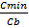 gdzie LC – oznacza liczbę punktów przyznanych w ofercie za kryterium CenaCmin – oznacza cenę brutto z oferty z najniższą ceną spośród ocenianych ofertCb – oznacza cenę brutto oferty z ocenianej ofertyPrzy obliczaniu liczby punktów Zamawiający będzie zaokrąglał wyniki do dwóch miejsc po przecinku (z zastosowaniem reguł matematycznych).Ceny jednostkowe brutto Wykonawcy muszą zawierać wszystkie koszty jakie ponosi Zamawiający 
w przypadku wyboru oferty Wykonawcy.Łączna cena oferty brutto wyliczona będzie jedynie na potrzeby porównania i oceny ofert. Do umowy ramowej jako maksymalna jej wartość zostanie wpisana kwota jaką Zamawiający zamierza przeznaczyć na sfinansowanie niniejszego zamówienia.Kwalifikacje Wykonawcy z uwzględnieniem wykształcenia muzycznego – waga 5% – liczone dla każdego zadania oddzielniePoniższe kwalifikację dotyczą kwalifikacji:Wykonawcy będącego osobą fizyczną osobiście wykonującego zamówienie, lubOsoby skierowanej do realizacji zamówienia przez Wykonawcę niebędącego osobą fizyczną.podstawowe wykształcenie muzyczne — 1 pktśrednie wykształcenie muzyczne — 2 pkt wyższe wykształcenie muzyczne — 5 pkt Doświadczenie Oferenta – waga 15% – liczone dla każdego zadania oddzielnieliczba wydawnictw, firm i instytucji lub osób prywatnych, z którymi Oferent współpracował składając teksty nutowe (max 2 pkt):1–4 — 1 pkt5 i powyżej — 2 pktprzedział liczbowy wykonanych przez Oferenta składów nutowych (pojedynczych utworów) w notacji tradycyjnej w okresie ostatnich trzech lat (max 2 pkt):1–10 — 1 pktpowyżej 10 — 2 pktprzedział liczbowy wykonanych przez Oferenta składów nutowych (pojedynczych utworów) z wykorzystaniem notacji graficznej w okresie ostatnich trzech lat (max 2 pkt):1–7 — 1 pktpowyżej 7 — 2 pktrodzaj wykonanych prac (max 7 pkt; punkty sumują się)utwory solowe i kameralne do 3 wykonawców — 1 pktutwory wokalne z tekstem — 1 pktutwory kameralne (powyżej 3 wykonawców) lub orkiestrowe — 2 pktwielkie formy wokalno-instrumentalne — 3 pktjak długo Oferent zajmuje się składem nut (przedział liczbowy w latach) (max 2 pkt)1–7 lat — 1 pktpowyżej 7 lat — 2 pktPróbki składu i naniesienia korekty– waga 60% W celu potwierdzenia, że oferowana usługa odpowiada wymaganiom określonym przez Zamawiającego, Zamawiający żąda załączenia do oferty trzech próbek:składu partytury utworu na kwartet smyczkowy na podstawie załącznika nr 3 – podstawa do próbki składu; skład powinien być przygotowany w formacie 235x305 mm (N pionowy), z pięciolinią 7 mm według wskazań szablonu załącznika nr 2;ekstrakcji głosu pierwszych skrzypiec na podstawie przygotowanego przez siebie składu partytury (z podpunktu a)) według wskazań szablonu – załącznika nr 2;dopasowania składu załączonego w pliku otwartym do wytycznych wydawniczych, zawartych w załączniku nr 2 – szablon, oraz naniesienia korekty redakcyjnej. Dla Oferentów pracujących w programie Sibelius są to odpowiednio: załącznik nr 4 – podstawa do próbki naniesienia korekty Sibelius oraz załącznik nr 6 – korekta Sibelius. Dla Oferentów pracujących w programie Finale są to odpowiednio: załącznik nr 5 – podstawa do próbki naniesienia korekty Finale oraz załącznik nr 7 – korekta Finale.Uwaga!
W korekcie należy użyć fontu wskazanego w formie linku – znajduje się on w załączniku nr 8. Najczęściej stosowane znaki korektorskie, stanowiące pomoc do prawidłowego wykonania korekty wydawniczej znajdują się w załączniku nr 9.Bezbłędne próbki a) i c) zostaną ocenione na max. 25 pkt, a próbka b) na 10 pkt. Każde odstępstwo od specyfikacji zawartej w załączniku nr 2, a także niewprowadzenie elementu korekty (zarówno pojedynczy błąd tekstowy, np. wysokości dźwięku/rytmiki/artykulacji, jak i błąd powtarzający się, np. niewłaściwy styl czcionki w obrębie całego przykładu) jest traktowane jako jeden błąd i obniża punktację o 1 pkt. Próbka będzie sprawdzana również pod kątem poprawnego posługiwania się programem notacyjnym, w szczególności:prawidłowego wprowadzenia ustawień programu i przygotowania zgodnie z szablonem – załącznik nr 2 – każde odstępstwo będzie traktowane jako jeden błąd i obniża punktację o 1 pkt, pozostałe (poniższe) aspekty będą oceniane łącznie, drobne, pojedyncze błędy techniczne obniżają punktację o 2 pkt, dość częste, znaczniejsze błędy – o 4 pkt, bardzo liczne, rażące błędy – o 6 pkt;prawidłowego i konsekwentnego użycia stylów lub kategorii, dodawania nowych określeń do odpowiedniej grupy;prawidłowego definiowania transpozycji pięciolinii instrumentów transponujących;rozróżniania stylów elementów graficznych ze względu na ich semantykę;optymalnego rozdysponowania systemów i pięciolinii na tzw. „stronach widzących”, tj. na rozkładzie (zbliżone światło między pojedynczymi pięcioliniami, zbliżone (większe) światło pomiędzy grupami instrumentów);wyraźne odstępy między systemami (w partyturach);prawidłowego związania każdego tekstowego określenia muzycznego z materiałem dźwiękowym;optymalizacji pracy programu – stosowaniem globalnych rozwiązań programu, zamiast ręcznego ustawiania pojedynczych elementów).Nieprzesłanie próbki ocenione jest na 0 pkt.Zamawiający przekazuje dodatkowe 8 załączników (a–f) — są to przykłady stanowiące dla Oferenta podstawę do wyceny stawki za stronę dla poszczególnych kategorii zapytania. Według wiedzy i doświadczenia Zamawiającego są to materiały najbardziej skomplikowane spośród planowanych zleceń w ramach późniejszych zamówień cząstkowych. Oferent, dokonując wyceny usług na skład, ekstrakcję głosów, dopasowanie materiału do wytycznych wydawniczych oraz naniesienie poprawek, winien wziąć pod uwagę, że trudność materiału nie będzie odbiegająco wyższa od załączonych do zapytania próbek. Wykonawcy wyłonieni w toku niniejszego zapytania winni każdorazowo przy składaniu ofert cząstkowych brać pod uwagę stopień zaawansowania materiału oraz w sposób do niego adekwatny wyceniać pracę.Osoba upoważniona do kontaktu z WykonawcamiW sprawach proceduralnych Pan Miłosz Świda – Zespół Zamówień Publicznych – tel. 882 766 747. Adres e-mail do korespondencji: zamowienia_publiczne@pwm.com.pl Sposób przygotowania ofertyPrzesłana oferta powinna zawierać:Wypełniony formularz oferty – zgodny ze wzorem stanowiącym Załącznik nr 1 do niniejszego zapytania. Przesłany formularz musi być podpisany przez osobę upoważnioną do reprezentacji Wykonawcy. w przypadku przesyłania formularza oferty w formie elektronicznej konieczne jest zeskanowanie dokumentu wraz z odręcznym podpisem.W przypadku podpisywania oferty przez pełnomocnika – pełnomocnictwo do reprezentowania Wykonawcy powinno być dołączone do oferty w formie oryginału lub kopii poświadczonej za zgodność z oryginałem przez Wykonawcę.Aktualny odpis z właściwego rejestru wystawiony nie wcześniej niż 6 miesięcy przed terminem składania ofert, potwierdzony za zgodność z oryginałem w przypadku, gdy Wykonawca prowadzi działalność gospodarczą.trzy próbki - próbkę składu, ekstrakcji głosu pierwszych skrzypiec oraz próbkę składu po naniesieniu poprawek w formacie PDF oraz pliku otwartym (Sibelius ver. 7.5 lub wyższa lub Finale ver. 2014 lub wyższa). Termin przesłania ofertyOferty można składać w nieprzekraczalnym terminie: do 11.09.2020 roku do godz. 12.00.Termin związania ofertą: 30 dni od dnia upływu terminu składania Ofert.Prosimy o przesłanie oferty w formie elektronicznej na adres: zamowienia_publiczne@pwm.com.pl, z dopiskiem „Zamówienia Publiczne; zapytanie ofertowe ZZP.261.ZO.27.2020 – kopiści na umowę ramową” – obowiązuje data wpłynięcia Oferty).Informacje dodatkowea)	Postępowanie o udzielenie zamówienia nie podlega przepisom ustawy z dnia 29 stycznia 2004 r. Prawo zamówień publicznych (tekst jedn. Dz. U. z 2019 r. poz. 1843). b)	Postępowanie prowadzone jest w języku polskim. Oświadczenia, wnioski, zawiadomienia oraz informacje Zamawiający i Wykonawcy przekazują pisemnie lub za pośrednictwem poczty elektronicznej, na adres: zamowienia_publiczne@pwm.com.pl c)	Zamawiający wykluczy z postępowania Wykonawcę, który:nie wykonał albo w istotnym stopniu nienależycie wykonał wcześniejszą umowę w sprawie zamówienia publicznego, zawartą z Zamawiającym, w okresie ostatnich 3 lat.d)	Oferta Wykonawcy podlega odrzuceniu, jeżeli:Oferta nie odpowiada wymaganiom określonym przez Zamawiającego, w tym Wykonawca nie spełnia warunków udziału w postępowaniu lub innych wymagań określonych przez Zamawiającego;Oferta Wykonawcy zawiera rażąco niską cenę wykonania przedmiotu zamówienia;Oferta Wykonawcy jest nieważna na gruncie obowiązujących przepisów prawa;Wykonawca nie wyraził zgody na poprawienie innych omyłek w Ofercie w terminie wyznaczonym przez Zamawiającego;Wykonawca nie uzupełnił lub nie złożył wyjaśnień dotyczących jego Oferty na wezwanie Zamawiającego.e)	Zamawiający zastrzega sobie prawo zmiany niniejszego zapytania, a także unieważnienia postępowania bez wyłonienia Wykonawcy i bez podawania przyczyn. Postępowanie może zostać unieważnione w szczególności w przypadku, gdy:w Postępowaniu nie złożono żadnej Oferty lub wszystkie Oferty podlegają odrzuceniu;cena Oferty Najkorzystniejszej przewyższa kwotę, która została przeznaczona na sfinansowanie zamówienia, chyba że możliwe jest zwiększenie tej kwoty do ceny Oferty Najkorzystniejszej, co zaakceptował Kierownik Zamawiającego lub osoba posiadająca stosowne pełnomocnictwo;postępowanie jest dotknięte wadą lub błędem;udzielenie zamówienia na oferowanych warunkach nie leży w interesie PWM;wystąpiła istotna zmiana okoliczności powodująca, że prowadzenie postępowania lub wykonanie zamówienia nie leży w interesie PWM, czego nie można było wcześniej przewidzieć.f)	Potencjalni Wykonawcy nie będą uprawnieni do występowania z jakimikolwiek roszczeniami pieniężnymi lub niepieniężnymi wobec Zamawiającego w związku z niniejszym zapytaniem ofertowym, w tym z tytułu poniesionych przez nich kosztów i szkód, w szczególności w przypadku odstąpienia przez niego od postępowania lub wyboru innego Wykonawcy. g)	W przypadku złożenia oferty niekompletnej lub zawierającej błędy Zamawiający dopuszcza możliwość uzupełnienia dokumentów (w tym próbki), oświadczeń lub złożenia wyjaśnień ich dotyczących. Zamawiający może ograniczyć podmiotowo zakres wyjaśnień i uzupełnień tylko w odniesieniu do oferty Wykonawcy, którego oferta została najwyżej oceniona.h)	Zamawiający skontaktuje się z wybranym Wykonawcą i poinformuje drogą mailową o wyborze oferty. Ponadto wybór danego Wykonawcy zostanie ogłoszony na stronie internetowej Zamawiającego.i)	Zamawiający może najpierw dokonać oceny ofert, a następnie zbadać, czy oferta Wykonawcy, którego oferta została oceniona jako najkorzystniejsza, nie podlega wykluczeniu oraz czy spełnia warunki udziału w postępowaniu.Klauzula informacyjna w zakresie przetwarzania danych osobowychAdministratorem danych osobowych osób fizycznych wskazanych w toku postępowania o udzielenie zamówienia, jest Polskie Wydawnictwo Muzyczne w Krakowie z siedzibą przy al. Krasińskiego 11a, 31-111. Dane osobowe będą przetwarzane w celu udzielenia zamówienia oraz wypełnienia obowiązku archiwizacyjnego. Dane osobowe wskazanych osób będą przetwarzane na podstawie art. 6 ust. 1 lit. c) Rozporządzenia Parlamentu Europejskiego i Rady (UE) 2016/679 z dnia 27 kwietnia 2016 r. w sprawie ochrony osób fizycznych w związku z przetwarzaniem danych osobowych i w sprawie swobodnego przepływu takich danych oraz uchylenia dyrektywy 95/46/WE (RODO). Podanie danych jest dobrowolne, ale niezbędne do przeprowadzenia postępowania o udzielenie zamówienia. Osobom, których dane dotyczą, przysługuje prawo do żądania dostępu do swoich danych osobowych, ich sprostowania, oraz do ograniczenia ich przetwarzania. Ponadto osoby, których dane dotyczą mają prawo do wniesienia skargi do Prezesa Urzędu Ochrony Danych Osobowych. Osobom, których dane dotyczą nie przysługuje prawo do usunięcia danych osobowych w związku z art. 17 ust. 3 lit. b, d lub e RODO , prawo do przenoszenia danych osobowych, o którym mowa w art. 20 RODO , prawo sprzeciwu na podstawie art. 21 RODO, wobec przetwarzania danych osobowych, gdyż podstawą prawną przetwarzania danych osobowych jest art. 6 ust. 1 lit. c RODO. Dane osobowe będą przetwarzane przez okres związany z przeprowadzeniem postępowania o udzielenie zamówienia publicznego, a także później tj. w związku z realizacją obowiązku archiwizacyjnego. Odbiorcami Państwa danych osobowych będą te podmioty, którym mamy obowiązek przekazywania danych na gruncie obowiązujących przepisów prawa, w tym ustawy o dostępie do informacji publicznej. w przypadku jakichkolwiek pytań w zakresie RODO możliwy jest kontakt poprzez adres email: iod@pwm.com.pl Po stronie Wykonawcy leży obowiązek uzyskania zgody osoby fizycznej na wskazanie jej danych w postępowaniu o udzielenie zamówienia, w tym w składanej ofercie.Zatwierdził: